Residence Hall Association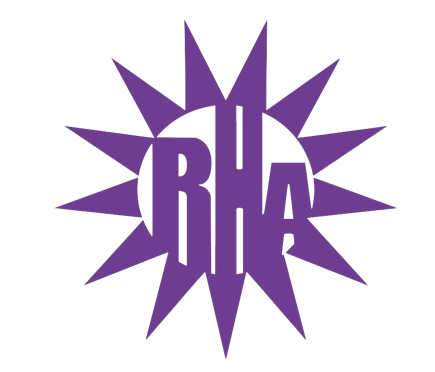 General Assembly MeetingSeptember 15, 2021UC 259Call to Order Welcome/RHA IntroductionIcebreakerBounceI’m Glad You’re HereActivityExecutive Board IntroductionsAdvisor IntroductionsRoll Call/General Assembly Introductions New BusinessParliamentary ProcedureAgendaGeneral Assembly (GA) RoleUWW TV RecordingAssembly BooksRHA TraditionsGeneralSnapsYou Rock/You RuleOTMsGolden ArtichokeProgramsHALLoweenWhitewater’s Got TalentSuperbowlLil SibsBrewer’s GameProgramming CommitteeFinal ThoughtsAdjournmentNext Meeting: September 22, 2021Theme: Warhawk Pride